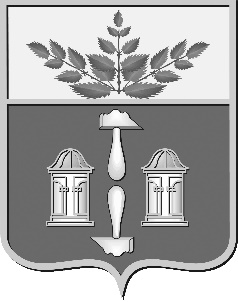 Тульская областьмуниципальное образование Щекинский районГЛАВА ЩЕКИНСКОГО РАЙОНАПРЕДСЕДАТЕЛЬ СОБРАНИЯ ПРЕДСТАВИТЕЛЕЙЩЕКИНСКОГО РАЙОНАот 22 декабря 2023 года	№ 18-пПОСТАНОВЛЕНИЕО назначении публичных слушаний по вопросу: обсуждение проекта внесения изменений в правила землепользования и застройки муниципального образования Огаревское Щекинского района, утвержденные постановлением администрации муниципального образования Щекинский район от 24.06.2021 № 6-765В соответствии с Градостроительным кодексом Российской Федерации, Федеральным законом от 06.10.2003 № 131-ФЗ «Об общих принципах организации местного самоуправления в Российской Федерации», Федеральным законом от 14.03.2022 № 58-ФЗ «О внесении изменений в отдельные законодательные акты Российской Федерации», Положением «О публичных слушаниях и общественных обсуждениях по градостроительным вопросам в муниципальном образовании Щекинский район», утвержденным решением Собрания представителей Щекинского района от 24.09.2021 № 63/381, ставом муниципального образования Щекинский район, ПОСТАНОВЛЯЮ:1. Назначить проведение публичных слушаний по вопросу обсуждения проекта внесения изменений в правила землепользования и застройки муниципального образования Огаревское Щекинского района, утвержденные постановлением администрации муниципального образования Щекинский район от 24.06.2021 № 6-765 (далее - Проект). 2. Провести вышеуказанные публичные слушания с 24.12.2023 по  28.12.2023 .2.1. Экспозиции проекта проходят в зданиях:- администрации муниципального образования Щекинский район по адресу: Тульская область, г. Щекино, ул. Шахтерская, д.11, 3 этаж.- администрации муниципального образования Огаревское Щекинского района по адресу: Тульская область, Щекинский район, с. п. Огаревка, ул. Шахтерская, д.7.Консультации по экспозиции проекта проводятся с 15-00 часов до 17-00 часов. 3. Собрание участников публичных слушаний провести 28.12.2023 в 16-30 часов по адресу: г. Щекино, пл. Ленина, д.1, зал заседаний администрации Щекинского района.4. Предложения и замечания, касающиеся проекта, можно подавать посредством официального Портала муниципального образования Щекинский район (http://www.schekino.ru/) или информационных систем; в письменной форме в адрес организатора публичных слушаний по адресу: г. Щекино, ул. Шахтерская, д.11, кабинет № 48,51, e-mail: sh-nach-arh@tularegion.org  с 24.12.2023 по 28.12.2023 с 9:00 до 17:00 (кроме выходных дней); а  также посредством  записи в книге (журнале) учета посетителей экспозиции проекта, подлежащего рассмотрению на публичных слушаниях. Справки по телефонам: 8(48751) 5-24-10, 5-22-76.5. Проект, подлежащий рассмотрению на публичных слушаниях, и информационные материалы к нему будут размещены на официальном портале муниципального образования Щекинский район (http://www.schekino.ru/).7. Участники публичных слушаний обязаны иметь при себе документы, содержащие сведения о фамилии, имени, отчестве (при наличии), дате рождения, адресе места жительства (регистрации) - для физических лиц; наименование, основной государственный регистрационный номер, место нахождения и адрес - для юридических лиц с приложением документов, подтверждающих такие сведения. Участники публичных слушаний, являющиеся правообладателями соответствующих земельных участков и (или) расположенных на них объектов капитального строительства и (или) помещений, являющихся частью указанных объектов капитального строительства, также представляют сведения соответственно о таких земельных участках, объектах капитального строительства, помещениях, являющихся частью указанных объектов капитального строительства, из Единого государственного реестра недвижимости и иные документы, устанавливающие или удостоверяющие их права на такие земельные участки, объекты капитального строительства, помещения, являющиеся частью указанных объектов капитального строительства. Справки по телефонам: 8(48751) 5-24-10, 5-22-76.8. Подготовку, проведение публичных слушаний, а также учет предложений и замечаний по рассматриваемому вопросу, возложить на комиссию по подготовке и проведению публичных слушаний в составе:   - Абрамина Елена Евгеньевна – первый заместитель главы администрации Щекинского района;- Зыбин Сергей Владимирович - начальник управления архитектуры, земельных и имущественных отношений администрации Щекинского района;- Сенюшина Людмила Николаевна – председатель комитета по правовой работе администрации Щекинского района; - Курицына Татьяна Николаевна – заместитель главы администрации муниципального образования Огаревское Щекинского района (по согласованию);- Шибанова Ирина Борисовна – консультант отдела архитектуры и градостроительства управления архитектуры, земельных и имущественных отношений администрации Щекинского района;9. Опубликовать настоящее постановление в официальном печатном издании - информационном бюллетене «Щекинский муниципальный вестник» и разместить в сетевом издании «Щекинский муниципальный вестник» (http://npa-schekino.ru, регистрация в качестве сетевого издания:     Эл № ФС 77-74320 от 19.11.2018), разместить на официальном Портале муниципального образования Щекинский район (http://www.schekino.ru/).10. Разместить настоящее постановление на информационном стенде в администрации Щекинского района и в здании администрации муниципального образования Огаревское Щекинского района.11. Постановление вступает в силу со дня его принятия.Глава Щекинского района 	Е.В. РыбальченкоСогласовано: